Tässä  Nifin -näyttelyyn valitsemani kuvat. Ovat nyt kehystettävänä. Eduskuntatalon näyttelyyn  voidaan näistä ottaa 24 kuvaa (12) seinäkettä, Yksi seinäke infotauluksi.  Otsikko mielellään englanniksi! (eduskuntatalon näyttelyä  varten).01 Kuvaaja: Otsikko: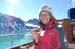 02 Kuvaaja: Otsikko: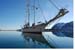 03 Kuvaaja: Otsikko: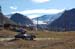 04 Kuvaaja: Juha Flinkman Otsikko: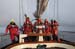 05 Kuvaaja: Juha Flinkman Otsikko: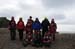 06 Kuvaaja: Juha Flinkman Otsikko: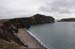 07 Kuvaaja: Juha Flinkman Otsikko: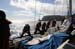 08 Kuvaaja: Juha Flinkman Otsikko: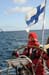 09 Kuvaaja: Juha Flinkman Otsikko: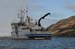 10 Kuvaaja: Juha Flinkman Otsikko: Walrus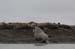 11 Kuvaaja: Juha Flinkman Otsikko: Schooner Helena in Magdalene fjord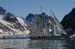 12 Kuvaaja: Juha Flinkman Otsikko: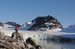 13 Kuvaaja: Juha Flinkman Otsikko: 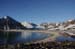 14 Kuvaaja: Otsikko: Purple Saxifrage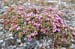 15 Kuvaaja: Otsikko: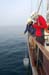 16 Kuvaaja: Otsikko: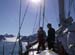 17 Kuvaaja: Otsikko: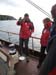 18 Kuvaaja: Otsikko: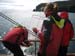 19 Kuvaaja: Otsikko: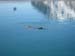 20 Kuvaaja: Otsikko: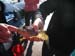 21 Kuvaaja: Otsikko: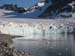 22 Kuvaaja: Otsikko: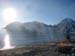 23 Kuvaaja: Otsikko: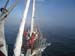 24 Kuvaaja: Otsikko: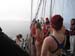 25 Kuvaaja: Otsikko: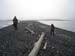 26 Kuvaaja: Otsikko: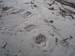 27 Kuvaaja: Otsikko: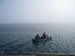 28 Kuvaaja: Otsikko: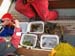 29Kuvaaja: Erkki Luoma-aho Otsikko: The Svalbard Global Seed Vault, Longyearbyen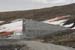 30Kuvaaja: Erkki Luoma-aho Otsikko: Svalbard Reindeer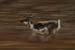 31Kuvaaja: Erkki Luoma-aho Otsikko: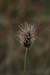 32: Erkki Luoma-aho Otsikko: Polar willow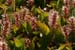 33: Kuvaaja:  Erkki Luoma-aho Otsikko: Svalbard poppy, Longyearbyen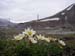 34 Kuvaaja: Erkki Luoma-aho Otsikko: Sperm whale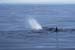 